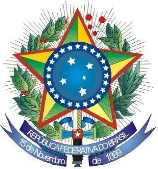 UNIVERSIDADE FEDERAL DO VALE DO SÃO FRANCISCOPró-Reitoria de Planejamento e Desenvolvimento Institucional – PropladiAv. José de Sá Maniçoba, s/n, Centro – Petrolina-PE - CEP.: 56.304-917Fone: (87) 2101-6804 - e-Mail: propladi@univasf.edu.brMemorando Circular nº 01/2016 - PROPLADI  Petrolina-PE, 21 de março de 2016.Aos Colegiados Acadêmicos e Setores Administrativos da UnivasfAssunto: Agenda de apresentação LEDS 2016.Prezado(a) Coordenador(a) ou Chefe de Setor Administrativo,Após elaboração dos Termos de Referência – TR’s para diversos grupos de itens inseridos no Leds 2015.2 (demandas para o exercício 2015), a Diretoria de Planejamento e a Pró-reitoria de Gestão e Orçamento estão concluindo a fase interna dos processos de compra. Brevemente, todos esses editais de licitação para registro de preços e de fornecedores estarão homologados, possibilitando a Universidade fazer futuras aquisições.Dessa forma e tendo em vista a iminente abertura do Leds 2016.1 (pregões vigentes), convidamos a comunidade acadêmica a participar dos encontros que reforçarão a metodologia de compra, bem como suas atualizações para o exercício 2016. Segue a agenda:À disposição para maiores esclarecimentos, solicitamos ampla divulgação setorial do conteúdo deste Memorando.Apresentação nos CampiData Sala Horário Senhor do Bonfim05.04.2016815hSão Raimundo Nonato 06.04.2016Sala de Reunião15hPaulo Afonso12.04.2016Auditório15hCCA14.04.2016Auditório - HVET09hPetrolina19.04.2016Núcleo temático 0309hJuazeiro 19.04.20161915h